„Зелени коридори“ в периода от 01.09.2021г. до 30.09.2021г. в област Сливен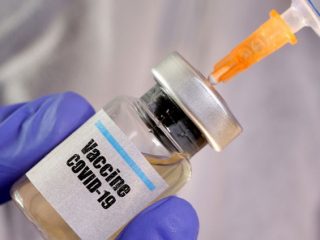 Към момента имунизацията срещу COVID-19 е единственото средство за овладяване на епидемичния процес. За изграждане на колективен имунитет, позволяващ овладяването на пандемията и в крайна сметка — ликвидиране на болестта, е необходимо да се постигне защита на най-малко 70 % от населението чрез ваксиниране. Това ще доведе до намаляване на високата смъртност и степен на хоспитализации. В зависимост от темповете на ваксиниране е възможно пандемията в Европа да бъде овладяна в края на 2021г.В периода от 01.09.2021г. до 30.09.2021г. вкл. са организирани „зелени коридори“  за поставяне на ваксини – иРНК и векторни срещу COVID-19 в следните временни имунизационни пунктове и с работно време, както следва:Сряда - 01 септември 2021г.Четвъртък - 02 септември 2021г.Петък - 03 септември 2021г.Събота - 04 септември 2021г.Неделя – 05 септември  2021г.Понеделник – 06 септември 2021г.Вторник - 07 септември 2021г.Сряда - 08 септември 2021г.Четвъртък - 09 септември 2021г.Петък - 10 септември 2021г.Събота - 11 септември 2021г.Неделя – 12 септември  2021г.Понеделник – 13 септември 2021г.Вторник - 14 септември 2021г.Сряда - 15 септември 2021г.Четвъртък - 16 септември 2021г.Петък - 17 септември 2021г.Събота - 18 септември 2021г.Неделя – 19 септември  2021г.Понеделник – 20 септември 2021г.Вторник - 21 септември 2021г.Сряда - 22 септември 2021г.Четвъртък - 23 септември 2021г.Петък - 24 септември 2021г.Събота - 25 септември 2021г.Неделя – 26 септември  2021г.Понеделник – 27 септември 2021г.Вторник - 28 септември 2021г.Сряда - 29 септември 2021г.Четвъртък - 30 септември 2021г.Възможности за съобщаване на нежелана реакция след ваксинация: -  чрез ОПЛ/медицинско лице във временен имунизационен пункт, където е поставена ваксината; -  на интернет страницата на Изпълнителна агенция по лекарствата: https://www.bda.bg/bgЛечебно заведение Населено мястоАдресРаботно времеМБАЛ „Света Петка Българска“ ЕООДгр. Нова Загораул. „Петко Енев“ №1от 09.30 до 12.00ч.МБАЛ „Д-р Иван Селимински – Сливен“ АДгр. Сливенул. „Христо Ботев“ №1от 17.00 до 19.00ч.Лечебно заведение Населено мястоАдресРаботно времеМБАЛ „Света Петка Българска“ ЕООДгр. Нова Загораул. „Петко Енев“ №1от 09.30 до 12.00ч.Лечебно заведение Населено мястоАдресРаботно времеМБАЛ „Света Петка Българска“ ЕООДгр. Нова Загораул. „Петко Енев“ №1от 09.30 до 12.00ч.МБАЛ „Д-р Иван Селимински – Сливен“ АДгр. Сливенул. „Христо Ботев“ №1от 17.00 до 19.00ч.МБАЛ „Хаджи Димитър“ ООДгр. Сливенул. „Димитър Пехливанов“ №5от 16.00 до 17.00ч.Лечебно заведение Населено мястоАдресРаботно време„МБАЛ Д-р Иван Селимински – Сливен“ АДгр. Сливенул. „Христо Ботев“ №1от 09.00 до 12.00ч.„МБАЛ „Хаджи Димитър“ ООДгр. Сливенул. „Димитър Пехливанов“ №5 от 16.00 до 17.00ч.Лечебно заведение Населено мястоАдресРаботно време„МБАЛ Д-р Иван Селимински – Сливен“ АДгр. Сливенул. „Христо Ботев“ №1от 09.00 до 12.00ч.Лечебно заведение Населено мястоАдресРаботно времеМБАЛ „Д-р Иван Селимински – Сливен“ АДгр. Сливенул. „Христо Ботев“ №1от 09.00 до 12.00ч.Лечебно заведение Населено мястоАдресРаботно времеМБАЛ „Света Петка Българска“ ЕООДгр. Нова Загораул. „Петко Енев“ №1от 09.30 до 12.00ч.Лечебно заведение Населено мястоАдресРаботно времеМБАЛ „Света Петка Българска“ ЕООДгр. Нова Загораул. „Петко Енев“ №1от 09.30 до 12.00ч.МБАЛ „Д-р Иван Селимински – Сливен“ АДгр. Сливенул. „Христо Ботев“ №1от 17.00 до 19.00ч.Лечебно заведение Населено мястоАдресРаботно времеМБАЛ „Света Петка Българска“ ЕООДгр. Нова Загораул. „Петко Енев“ №1от 09.30 до 12.00ч.Лечебно заведение Населено мястоАдресРаботно времеМБАЛ „Света Петка Българска“ ЕООДгр. Нова Загораул. „Петко Енев“ №1от 09.30 до 12.00ч.МБАЛ „Д-р Иван Селимински – Сливен“ АДгр. Сливенул. „Христо Ботев“ №1от 17.00 до 19.00ч.МБАЛ „Хаджи Димитър“ ООДгр. Сливенул. „Димитър Пехливанов“ №5от 16.00 до 17.00ч.Лечебно заведение Населено мястоАдресРаботно време„МБАЛ Д-р Иван Селимински – Сливен“ АДгр. Сливенул. „Христо Ботев“ №1от 09.00 до 12.00ч.„МБАЛ „Хаджи Димитър“ ООДгр. Сливенул. „Димитър Пехливанов“ №5 от 16.00 до 17.00ч.Лечебно заведение Населено мястоАдресРаботно време„МБАЛ Д-р Иван Селимински – Сливен“ АДгр. Сливенул. „Христо Ботев“ №1от 09.00 до 12.00ч.Лечебно заведение Населено мястоАдресРаботно времеМБАЛ „Света Петка Българска“ ЕООДгр. Нова Загораул. „Петко Енев“ №1от 09.30 до 12.00ч.МБАЛ „Д-р Иван Селимински – Сливен“ АДгр. Сливенул. „Христо Ботев“ №1от 17.00 до 19.00ч.Лечебно заведение Населено мястоАдресРаботно времеМБАЛ „Света Петка Българска“ ЕООДгр. Нова Загораул. „Петко Енев“ №1от 09.30 до 12.00ч.Лечебно заведение Населено мястоАдресРаботно времеМБАЛ „Света Петка Българска“ ЕООДгр. Нова Загораул. „Петко Енев“ №1от 09.30 до 12.00ч.МБАЛ „Д-р Иван Селимински – Сливен“ АДгр. Сливенул. „Христо Ботев“ №1от 17.00 до 19.00ч.Лечебно заведение Населено мястоАдресРаботно времеМБАЛ „Света Петка Българска“ ЕООДгр. Нова Загораул. „Петко Енев“ №1от 09.30 до 12.00ч.Лечебно заведение Населено мястоАдресРаботно времеМБАЛ „Света Петка Българска“ ЕООДгр. Нова Загораул. „Петко Енев“ №1от 09.30 до 12.00ч.МБАЛ „Д-р Иван Селимински – Сливен“ АДгр. Сливенул. „Христо Ботев“ №1от 17.00 до 19.00ч.МБАЛ „Хаджи Димитър“ ООДгр. Сливенул. „Димитър Пехливанов“ №5от 16.00 до 17.00ч.Лечебно заведение Населено мястоАдресРаботно време„МБАЛ Д-р Иван Селимински – Сливен“ АДгр. Сливенул. „Христо Ботев“ №1от 09.00 до 12.00ч.„МБАЛ „Хаджи Димитър“ ООДгр. Сливенул. „Димитър Пехливанов“ №5 от 16.00 до 17.00ч.Лечебно заведение Населено мястоАдресРаботно време„МБАЛ Д-р Иван Селимински – Сливен“ АДгр. Сливенул. „Христо Ботев“ №1от 09.00 до 12.00ч.Лечебно заведение Населено мястоАдресРаботно времеМБАЛ „Света Петка Българска“ ЕООДгр. Нова Загораул. „Петко Енев“ №1от 09.30 до 12.00ч.МБАЛ „Д-р Иван Селимински – Сливен“ АДгр. Сливенул. „Христо Ботев“ №1от 17.00 до 19.00ч.Лечебно заведение Населено мястоАдресРаботно времеМБАЛ „Света Петка Българска“ ЕООДгр. Нова Загораул. „Петко Енев“ №1от 09.30 до 12.00ч.Лечебно заведение Населено мястоАдресРаботно времеМБАЛ „Д-р Иван Селимински – Сливен“ АДгр. Сливенул. „Христо Ботев“ №1от 09.00 до 12.00ч.Лечебно заведение Населено мястоАдресРаботно времеМБАЛ „Света Петка Българска“ ЕООДгр. Нова Загораул. „Петко Енев“ №1от 09.30 до 12.00ч.Лечебно заведение Населено мястоАдресРаботно времеМБАЛ „Света Петка Българска“ ЕООДгр. Нова Загораул. „Петко Енев“ №1от 09.30 до 12.00ч.МБАЛ „Д-р Иван Селимински – Сливен“ АДгр. Сливенул. „Христо Ботев“ №1от 17.00 до 19.00ч.МБАЛ „Хаджи Димитър“ ООДгр. Сливенул. „Димитър Пехливанов“ №5от 16.00 до 17.00ч.Лечебно заведение Населено мястоАдресРаботно време„МБАЛ Д-р Иван Селимински – Сливен“ АДгр. Сливенул. „Христо Ботев“ №1от 09.00 до 12.00ч.„МБАЛ „Хаджи Димитър“ ООДгр. Сливенул. „Димитър Пехливанов“ №5 от 16.00 до 17.00ч.Лечебно заведение Населено мястоАдресРаботно време„МБАЛ Д-р Иван Селимински – Сливен“ АДгр. Сливенул. „Христо Ботев“ №1от 09.00 до 12.00ч.Лечебно заведение Населено мястоАдресРаботно времеМБАЛ „Света Петка Българска“ ЕООДгр. Нова Загораул. „Петко Енев“ №1от 09.30 до 12.00ч.МБАЛ „Д-р Иван Селимински – Сливен“ АДгр. Сливенул. „Христо Ботев“ №1от 17.00 до 19.00ч.Лечебно заведение Населено мястоАдресРаботно времеМБАЛ „Света Петка Българска“ ЕООДгр. Нова Загораул. „Петко Енев“ №1от 09.30 до 12.00ч.Лечебно заведение Населено мястоАдресРаботно времеМБАЛ „Света Петка Българска“ ЕООДгр. Нова Загораул. „Петко Енев“ №1от 09.30 до 12.00ч.МБАЛ „Д-р Иван Селимински – Сливен“ АДгр. Сливенул. „Христо Ботев“ №1от 17.00 до 19.00ч.Лечебно заведение Населено мястоАдресРаботно времеМБАЛ „Света Петка Българска“ ЕООДгр. Нова Загораул. „Петко Енев“ №1от 09.30 до 12.00ч.